ОСП МБДОУ детского сада № 7 «Жемчужинка» - детский сад «Росинка»Конспект открытого занятияв младшей группе «Звездочка»по развитию речи.«Путешествие в страну сказок»Воспитатель: Свирина Н.Ю.х. Объединенный.2023 год.Конспект открытого занятияв младшей группепо развитию речи«Путешествие в страну сказок»Цель: Развитие речи детей младшего дошкольного возраста посредством устного народного творчества, развивать творческое воображение.Задачи:Обучающие:Продолжать учить детей согласовывать прилагательные с существительными.Обогащать словарь детей словами народной лексики (мышка-норушка, лягушка-квакушка, зайчик - побегайчик, лисичка-сестричка, волчок – серый бочок), добиваться правильного и четкого произношения слов.Закрепить название русских народных сказок, побуждать узнавать сказку по иллюстрациям, загадкам. Формировать навык работать по мнемотаблице.Развивающие:Развивать желание импровизировать сюжеты знакомых детям сказок, используя средства выразительности: мимику, жесты, движения.Развивать связную речь детей, интонационную выразительность, силу голоса, зрительное и слуховое внимание.Развивать эстетическое восприятие художественных образов и эмоциональное отношение к ним;Воспитательные:Воспитывать дружеские взаимоотношения, доброжелательность, умение сопереживать героям, приходить на помощь.Воспитывать интерес и любовь к русским народным сказкам; желание слушать сказки, их сочинительству.Оборудование и материалы:  иллюстрации к сказкам «Теремок, «Колобок», «Репка», «Курочка Ряба», сундучок, шарик с запиской, волшебный клубочек, кукла Фея, геометрические фигуры, письмо, корзина, магнитная доска, проэктор.Предварительная работа: чтение русских народных сказок «Теремок», «Курочка Ряба», «Репка», «Колобок», рассматривание иллюстраций к сказкам; отгадывание загадок; игры-драматизации по сказкам; игры в настольный театр.Планируемый результат: У детей формируется умение рассказывать сказки, активизируется речь в процессе рассматривания иллюстраций и отгадывания загадок, обогатится словарь словами народной лексики.Ход ООДI. Организационная частьДети входят в группу.Воспитатель. Сегодня у нас с вами необычный день, а сказочный.Воспитатель: - Скажите, а вы любите сказки?Дети: - Да.Воспитатель: Много сказок есть на свете, сказки эти любят дети.Сказка, сказка приходи, будут рады малыши,
Тише, дети, не шумите, нашу сказку не спугните.
Здесь бывают чудеса, сказка в гости к нам пришла!II. Основная частьСюрпризный момент.Воспитатель:- По дорожке дети шли, шарик сказочный нашли.
Шарик то не простой, он волшебный вот какой.
Интересно, чей это шарик? (рассматривают)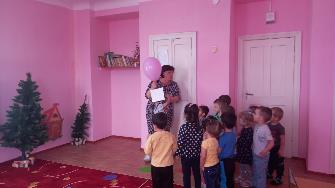 Воспитатель: - Ребята, а здесь записка, давайте посмотри, что там? Этот шарик нам прислала фея из страны «Сказок». Она пишет, что у жителей страны Сказок случилась беда, герои перепутались в сказках. Фея просит помочь вернуть героев в свои сказки. Поможем, ребята?Дети: - Да.Воспитатель: - Но, чтобы нам не заблудится, Фея передала волшебный клубочек, он будет показывать дорогу в страну сказок.Воспитатель: - Все готовы к путешествию?Дети: - Да.Воспитатель: - «Ты, клубочек, повернись, побеги, и нас в сказку приведи!» (кидают клубочек и идут за ним)Воспитатель: - Ребята, посмотрите, дорожка то наша заколдована. Чтобы по ней пройти и попасть в страну сказок  нам надо назвать геометрические фигуры и их цвет.(Дети идут по дорожки и называют геометрические фигуры, их цвет).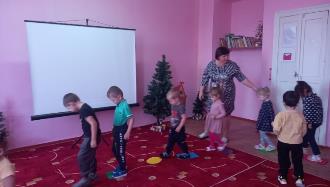 Воспитатель: - Ой, посмотрите, там за елкой на опушке,чья-то спряталась избушка. Не велик собою дом, но зато вместителен,
Уместиться можно в нём, самым разным жителям,
Не висит на нём замок, этот домик…Дети – Теремок.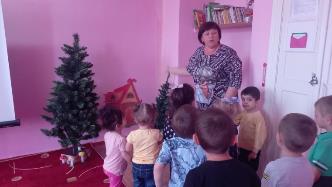 Воспитатель: - (Подводит детей к нарисованному теремку)Верно, ребята, мы отгадали сказку - это сказка «Теремок».Воспитатель: - Давайте вспомним, какие звери жили в теремке.Кто первым нашел домик-теремок?Дети: - Мышка-норушка, лягушка-квакушка, зайчик-побегайка, лисичка-сестричка и волчок-серый бочек.Воспитатель: - А кто не поместился в теремок и сломал его?Дети: - Медведь.Давайте мы с вами поможем построить новый теремок и расселим зверей в нем так, чтобы всех хватило в нем места.Пальчиковая игра «Стройка»Тук- тук- постук, раздается где-то стук
Молоточки стучат, строят домик для зверят.
Вот с такою крышею, вот с такими стенами,
Вот с такими окнами, вот с такою дверью.
На двери весит замок, кто его открыть бы мог?
Повертели, покрутили, постучали и - открыли.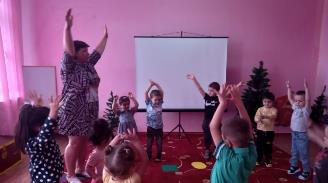 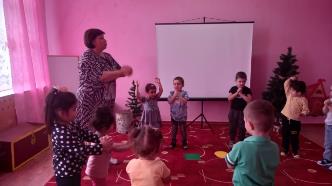 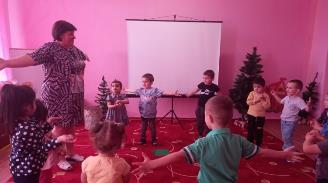 Воспитатель: - Молодцы, помогли зверятам построить новый теремок.Воспитатель: - Ребята, в какой сказке вы побывали?Дети: - В сказке «Теремок».Воспитатель: - Ну что ж, нам пора отправляться дальше в путь. По дороге долго шли на пеньке конверт нашли. Давайте посмотрим, что в конверте.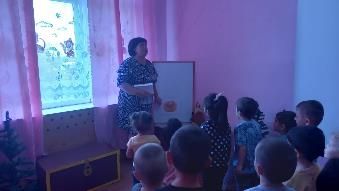 Было яйцо у нас золотое
А осталось лукошко пустое,
Плачет дед и  плачет баба,
А утешает их кто?Дети. – Курочка- ряба.Воспитатель: - А теперь, ребята, давайте расскажем сказку про «Курочку Рябу» и вернем ее героев в сказку.А поможет нам вот такая табличка.(Дети по мнемотаблице рассказывают сказку "Курочка Ряба" на экране).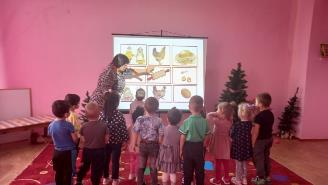 — Почему же Дед и Баба грустные. (Мышка разбила яичко, которое снесла Курочка).— Что же делать? (Надо им помочь — собрать яичко)Проводится игра «Собери яичко».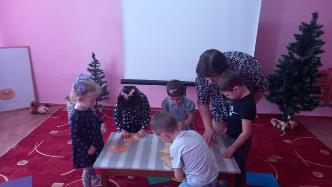 Собирают разрезную картинку «Золотое яичко»— Сколько красивых получилось яиц. Дед и Баба очень рады.Воспитатель: - Ребята, в какой сказке вы побывали.Дети: - Курочка ряба.Воспитатель: - Молодцы, ребята, помогли героям сказки «Курочка Ряба» вернуться в свою сказку.А нам нужно продолжать свой путь, нас еще ждут другие сказочные герои.Воспитатель: - Ребята, посмотрите, а это что? Это сундучок. А сундучок-то не простой, он волшебный – вот какой, очень хочется всем нам, посмотреть, ну что же там? Чтобы открыть его, давайте с вами разгадаем загадку.Воспитатель:Не лежалось на окошке,
Покатился по дорожке…Воспитатель: - Кто покатился по дорожке?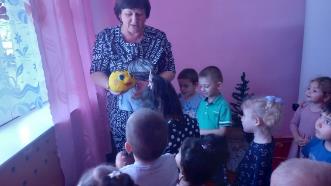 Дети: - Колобок.Воспитатель: - Давайте посмотрим, правильно ли вы отгадали загадку.(Воспитатель показывает игрушку Колобок к сказке «Колобок») Дети по мнемотаблице рассказывают сказку "Колобок" (на экране)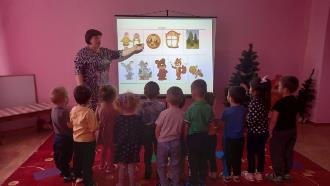 Воспитатель: - Кто испек Колобок?Дети: - Бабушка.Воспитатель: - Кого встретил Колобок в лесу?Дети: - зайца, волка, медведя, лису.Воспитатель: - От кого ушел Колобок?Дети: - от зайца, от волка, от медведя.Воспитатель: - Кто съел Колобка? Дети: - Лиса.Воспитатель: - Ребята, это очень печальный конец сказки, а давайте с вами придумаем другой, где все звери подружились.Воспитатель:  Молодцы ребята, а давайте вспомним песенку Колобка.Физминутка: «Колобок»Колобок, Колобок, теплый и румяный! (наклоны вправо, влево)
Прыг да скок, прыг да скок, припустился наш дружок! (прыжки на месте)
То направо повернул, то налево он свернул, (повороты направо и налево)
То с листочком закрутился, (поворот на 360 градусов)
То с бельчонком подружился! (приседание)
Покатился по дорожке, (бег по группе)
И попал ко мне в ладошки! (хлопок в ладоши)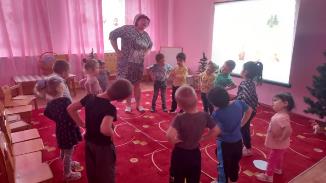 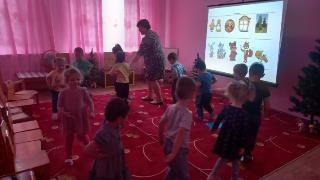 Воспитатель: - Молодцы, ребята, помогли героям сказки «Колобок» вернуться в свою сказку.Воспитатель: - По дорожке мы пошли, корзиночку нашли, а здесь записка, давайте посмотрим, что там.Чтобы вырвать этот овощНе хватило деду силНо пришли ему на помощь,  Все, кого он попросил.Воспитатель:  Ребята, в какую мы с вами попали сказку?Дети: - Репка.Воспитатель:(Показывает иллюстрацию к сказке «Репка»).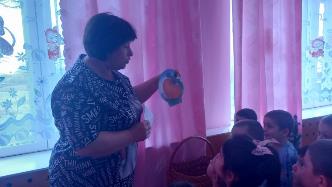 Воспитатель:- Правильно, ребята, Молодцы. Мы попали в сказку «Репка».Воспитатель: - Что же случилось с героями сказки? Они поссорились, спорят, кто за кем будет репку тянуть. Давайте им поможем.Воспитатель: - Ребята поможем героям из сказки? (Проиграть сюжет сказки с детьми, используя картинки )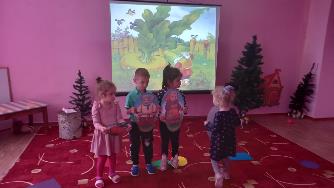 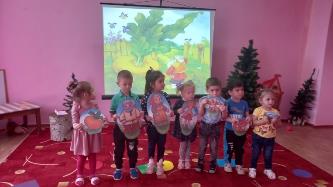 Дети: - Да.Воспитатель: - Кто посадил репку? Дети: - Дед.Воспитатель: - Кого позвал дед? Дети: - Бабку.Воспитатель: - Кого позвала бабка?Дети: -  Внучку.Воспитатель: -  Кого позвала внучка?Дети: Жучку.Воспитатель: - Кого позвала Жучка? Дети: - Кошку.Воспитатель: - Кого позвала кошка?Дети: - Мышку.Воспитатель: - Молодцы, всех расставили на свои места. А вот и она! 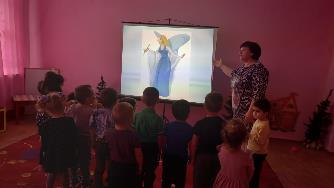 Ребята, сказочная фея говорит вам спасибо за вашу помощь, она вам приготовила сюрприз просмотр сказки «Теремок».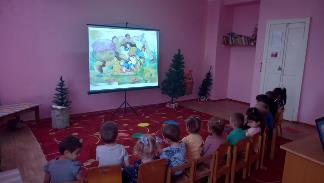 Воспитатель: - Ребята, чему учат нас сказки?Дети: - Быть добрыми, храбрыми.Воспитатель: - Ой, ребята, нам пора уже возвращаться в детский сад! Клубочек просит нас взяться руками за ниточку, закрыть глаза и сказать волшебные слова! «1, 2, 3! Клубочек, в садик нас верни!». Глазки открываем вот мы с вами и в детском саду.Заключительная часть (рефлексия)Воспитатель: - Вам понравилось наше путешествие?Дети: - да.Воспитатель: А кто вам понравился больше всех?Ответы детейВоспитатель: - В каких сказках мы побывали с вами?Дети: - сказка  «Колобок», «Курочка Ряба», «Теремок», «Репка».